RUBRIC – PEER ASSESSMENT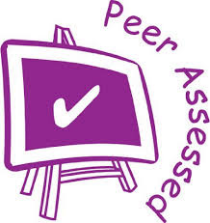 List your team members, including yourself, in the space provided below. Then, rate every person on each behavior listed. Use the following rating scale:4 = Always          3 = Usually          2 = Sometimes          1 = Never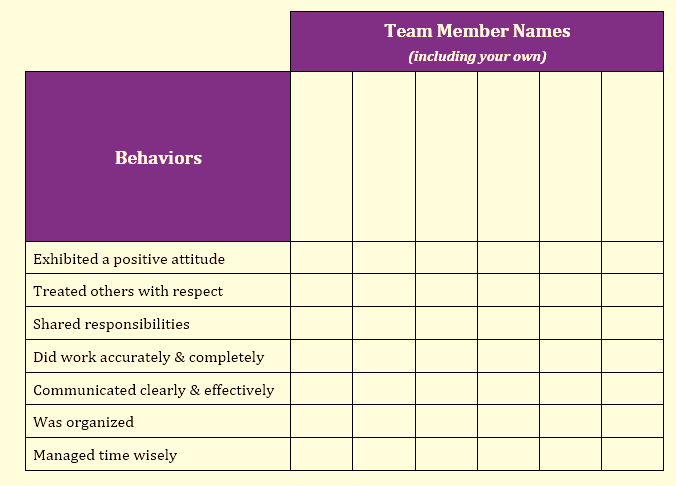 